الاتحاد الدولي لحماية الملكية الصناعية(اتحاد باريس)اللجنة التنفيذيةالدورة الرابعة والخمسون (الدورة العادية الخمسون)جنيف، من 22 إلى 30 سبتمبر 2014التقريرالذي اعتمدته اللجنة التنفيذيةتناولت اللجنة التنفيذية البنود التالية من جدول الأعمال الموحّد (الوثيقة A/54/1): 1 و2 و3 و4 و5 و6 و8 و10 و12 و26 و27.وترد التقارير الخاصة بالبنود المذكورة في التقرير العام (الوثيقة A/54/13).وانتُخبت السيدة غريس إساهاك (غانا) رئيسة للجنة التنفيذية، والسيدة مارتا منخيفار كورتيس (السلفادور) نائبة للرئيسة.[نهاية الوثيقة]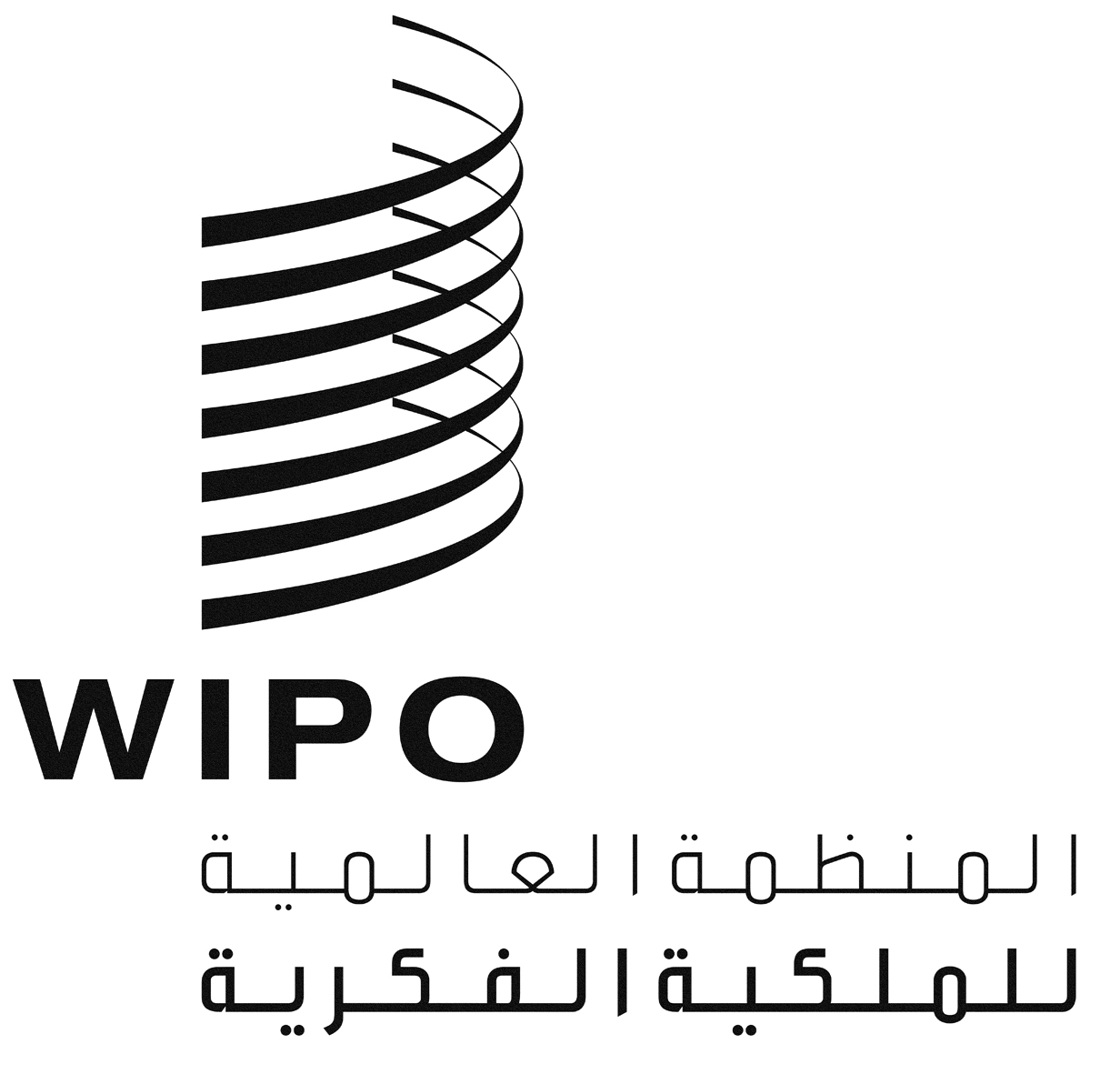 AP/EC/54/1P/EC/54/1P/EC/54/1الأصل: بالإنكليزيةالأصل: بالإنكليزيةالأصل: بالإنكليزيةالتاريخ: 15 يناير 2015التاريخ: 15 يناير 2015التاريخ: 15 يناير 2015